ACEPTACIÓN DE SUBVENCIÓN Dña./D.       , con NIF      , como Representante de la Entidad      , CIF       acepto la subvención concedida, según propuesta de resolución definitiva de fecha      , de la convocatoria correspondiente al ejercicio 2023 de las subvenciones para fomentar y apoyar programas ejecutados por Entidades sin Ánimo de Lucro, en el marco de la Planificación Municipal en Materia de Igualdad entre mujeres y hombres del Excmo. Ayuntamiento de Santa Cruz de Tenerife. Acepto la subvención concedida al:En las condiciones señaladas en la citada propuesta de resolución definitiva  de fecha       /     /2023 y conforme a lo establecido en las Bases Específicas de aplicación. FIRMAREPRESENTANTE ALCALDÍA-PRESIDENCIA DEL EXCMO. AYUNTAMIENTO  DE SANTA CRUZ DE TENERIFEPROYECTOPeríodo EjecuciónIMPORTE €Subvención% sobre el coste total Desde      /     /2023 Hasta      /     /          €     %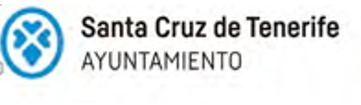 